Швец Дмитрий ВладимировичExperience:Position applied for: 3rd OfficerDate of birth: 18.01.1988 (age: 29)Citizenship: UkraineResidence permit in Ukraine: NoCountry of residence: UkrainePermanent address: ул.Дальницкая 5Contact Tel. No: +38 (048) 731-06-63 / +38 (096) 741-69-70E-Mail: 4stream@rambler.ruU.S. visa: NoE.U. visa: NoUkrainian biometric international passport: Not specifiedDate available from: 15.09.2010English knowledge: GoodMinimum salary: 3000 $ per month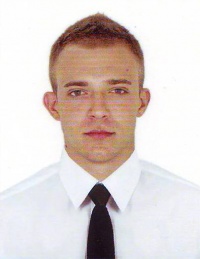 PositionFrom / ToVessel nameVessel typeDWTMEBHPFlagShipownerCrewing3rd Officer01.11.2009-26.03.2010Afric StarRefrigerator12000-LiberiaStar ReefersUkraina3rd Officer14.03.2009-01.07.2009Sun LightRefrigerator11000-BahamasStar ReefersUkraina3rd Officer24.04.2008-19.09.2008Uruguay StarRefrigerator12000-LiberiaStar ReefersUkraina3rd Officer18.05.2007-05.11.2007Quinn JBulk Carrier50000-Cayman IslandsNorbulkNorbulk3rd Officer19.09.2006-20.12.2006SorbonaBulk Carrier40000-PanamaPriamosAtisDeck Cadet01.07.2005-14.12.2005Eurochampion 2004Shuttle Tanker164000-GreeceTsakos Energy Nav.Overseas Human RescourcesDeck Cadet21.05.2004-23.08.2004Petr ZavyalovShuttle Tanker5000-BelizeSeafree Nav.Co.MSK